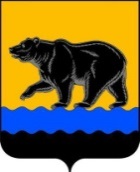 АДМИНИСТРАЦИЯ ГОРОДА НЕФТЕЮГАНСКАРАСПОРЯЖЕНИЕ04.06.2019									                     № 162-рг.НефтеюганскОб организации контроля за исполнением концессионерами условий заключенных в муниципальном образовании город Нефтеюганск концессионных соглашенийВ соответствии со статьей 9 Федерального закона от 21.07.2005 № 115-ФЗ «О концессионных соглашениях», методическими рекомендациями по организации контроля за исполнением концессионером условий заключенных в Ханты-Мансийском автономном округе - Югре концессионных соглашений и Уставом города Нефтеюганска, во исполнение поручения, предусмотренного пунктом 2.4.2 протокола заседания комиссии по вопросам обеспечения устойчивого развития экономики и социальной стабильности, мониторингу достижения целевых показателей социально-экономического развития Ханты-Мансийского автономного округа – Югры от 18.01.2019 № 229:1.Утвердить форму Плана-графика осуществления уполномоченным концедентом органом проверок исполнения концессионером условий заключенных концессионных соглашений согласно приложению 1 к распоряжению.2.Утвердить форму акта о результатах контроля за исполнением условий концессионного соглашения согласно приложению 2 к распоряжению.3.Уполномоченному концедентом органу, проводящему проверку, размещать акт о результатах контроля за исполнением условий концессионного соглашения на официальном сайте органов местного самоуправления города Нефтеюганска в подразделе «Концессионные соглашения» раздела «Инвестиционная политика».4.Контроль исполнения распоряжения оставляю за собой.Глава города Нефтеюганска                                                                 С.Ю.ДегтяревПриложение 1к распоряжению администрации городаот 04.06.2019 № 162-рПлан-график осуществления уполномоченным концедентом органом проверок исполнения концессионером условий заключенного концессионного соглашенияПриложение 2к распоряжению администрации городаот 04.06.2019 № 162-рАкто результатах контроля за исполнением условийконцессионного соглашения от ________________ г. № ___________________________________________________________________(наименование уполномоченного концедентом органа)в составе: ______________________________________________________________(указать ФИО, должности представителей уполномоченного органа)В период с «___» ____________20__ г. по «___» ______________20__г. Были проведены контрольные мероприятия за исполнением концессионером - ______________________________________ условий концессионного соглашенияот __________________20__г. ________________________________________________________________________________________________________________________________________________________________________________________При проведении контрольных мероприятий присутствовали: ________________________________________________________________________________________.Контрольные мероприятия проводились по состоянию на «___»___________20__г.По результатам проведения контрольных мероприятий выявлено:______________________________________________________________________(сведения о результатах контроля, в том числе______________________________________________________________________о выявленных нарушениях, их характере и лицах, допустивших указанные нарушения, срок устранения______________________________________________________________________.Концессионером нарушений (в случае если в результате контрольных мероприятий выявлены нарушения)Требования по результатам проведенных контрольных мероприятий (при наличии)______________________________________________________________.Прилагаемые к акту о результатах контроля документы (при наличии):______________________________________________________________________Подписи лиц, проводивших контрольные мероприятия: _____________________________________________________________________________________________С актом о результатах контроля ознакомлен(а), копию акта со всеми приложениями получил(а): ____________________________________________________________.______________________________                    _______________________________           (подпись руководителя концессионера)                                                                             (ФИО)Согласованиепроекта распоряжения администрации города«Об организации контроля за исполнением концессионерами условий заключенных в муниципальном образовании город Нефтеюганск концессионных соглашений»1.Визы:2.Проект разработан: главным специалистом отдела экономической политики, инвестиций, проектного управления и административной реформы департамента экономического развития И.А.Шаповаловой. Тел.: 22 57 96.3.Примечание (замечания):4.Рассылка: ДЭР.№ п/пНаименование концессионера, в отношении которого запланировано проведение контрольных мероприятийМесто проведения контрольных мероприятийПредмет контрольных мероприятийПериод контрольных мероприятий (количество дней)Срок проведения контрольных мероприятийСрок проведения контрольных мероприятий№ п/пНаименование концессионера, в отношении которого запланировано проведение контрольных мероприятийМесто проведения контрольных мероприятийПредмет контрольных мероприятийПериод контрольных мероприятий (количество дней)Дата началаДата окончания1.2.3.Заместитель главы городаЗаместитель главы города Заместитель главы городаЗаместитель главы городаЕ.А.Абрамова                                                      С.В.ЛагойдаА.А.МетелевА.В.ПастуховДиректор департаментаэкономического развитияС.А.ГригорьеваНачальник юридическо-правового управленияИ.Н.Иванчикова